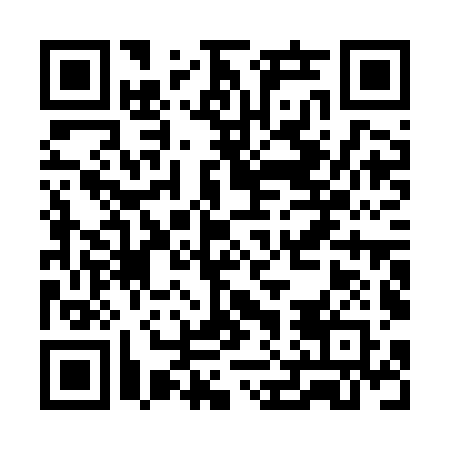 Ramadan times for Akmenynai, LithuaniaMon 11 Mar 2024 - Wed 10 Apr 2024High Latitude Method: Angle Based RulePrayer Calculation Method: Muslim World LeagueAsar Calculation Method: HanafiPrayer times provided by https://www.salahtimes.comDateDayFajrSuhurSunriseDhuhrAsrIftarMaghribIsha11Mon4:524:526:5212:384:256:256:258:1712Tue4:494:496:4912:374:276:276:278:1913Wed4:464:466:4712:374:296:286:288:2214Thu4:444:446:4412:374:306:306:308:2415Fri4:414:416:4212:364:326:326:328:2616Sat4:384:386:3912:364:336:346:348:2817Sun4:354:356:3712:364:356:366:368:3018Mon4:334:336:3412:364:366:386:388:3219Tue4:304:306:3212:354:386:406:408:3520Wed4:274:276:2912:354:406:426:428:3721Thu4:244:246:2712:354:416:446:448:3922Fri4:214:216:2412:344:436:466:468:4223Sat4:184:186:2212:344:446:486:488:4424Sun4:154:156:1912:344:466:506:508:4625Mon4:124:126:1712:344:476:516:518:4926Tue4:094:096:1412:334:486:536:538:5127Wed4:064:066:1212:334:506:556:558:5328Thu4:034:036:0912:334:516:576:578:5629Fri4:004:006:0712:324:536:596:598:5830Sat3:563:566:0412:324:547:017:019:0131Sun4:534:537:021:325:568:038:0310:031Mon4:504:506:591:315:578:058:0510:062Tue4:474:476:571:315:588:078:0710:083Wed4:444:446:541:316:008:098:0910:114Thu4:404:406:521:316:018:108:1010:145Fri4:374:376:491:306:038:128:1210:166Sat4:344:346:471:306:048:148:1410:197Sun4:304:306:441:306:058:168:1610:228Mon4:274:276:421:296:078:188:1810:259Tue4:234:236:391:296:088:208:2010:2710Wed4:204:206:371:296:098:228:2210:30